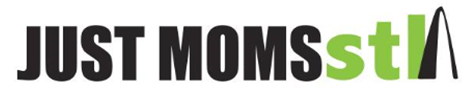   November 18, 2014                                                                                                                For Immediate Release                                                                                                                  Contact Information:                                                                                                                 Dawn Chapman (314-739-7634)                                                                                                                 Karen Nickel (314-229-4896)                                                                                                                 Debi Disser (314-629-0705)Just Moms STL Demand Meeting with EPA Administrator McCarthy on the Smoldering and Radioactive West Lake LandfillYesterday, we received a letter from EPA Region 7 in response to our request for relocation. Members of Just Moms STL are outraged at the irresponsible decision regarding the out of control burning Superfund Site. Dawn Chapman say’s “After a recent exposure to the toxic odor, I was forced to call the paramedics and transport my four year old son to the emergency room! It’s unfair that my children are trapped living in this community in harm’s way and their lives are being jeopardized! EPA Region 7 stated that a risk assessment for the fire hitting the radioactive waste is scientifically impossible. On September 4, 16 toxic chemicals were released into the air. In October, one was above public health concern levels." We are demanding that EPA Administrator Gina McCarthy meet with Just Moms STL as soon as possible! Lois Gibbs said "Karl Brooks is wrong! They do have authority to evacuate families immediately and he has the responsibility to do so. I will accompany Just Moms STL to meet with EPA Administrator McCarthy to get her interpretation of the law." ************************** Just Moms STL is the CommUnity organization who is focused on this Superfund site. - Just Moms STL (Facebook) Lois Gibbs - Executive Director of the Center for Health, Environment and Justice, Mother of Superfund. Webpage: Center for Health, Environment and Justice <chej.org>. Phone: 703- 627-9483 http://www.dnr.mo.gov/bridgeton/docs/dhssreviewweeklyairsamplingseptember42014.pdf http://www.dnr.mo.gov/bridgeton/docs/dhssreview10020614.pdf Response_to_L._Gibbs_(1).pdf 